Входно ниво по история и цивилизация – 9 клас Име: …………………………………………..№…………..Клас:………………Първата азбука, в която на всеки човешки звук съответства буква, била създадена от:а/ финикийците      б/ римляните      в/ египтяните      г/ гърците Форма на държавно управление, при която върховната власт принадлежи на един човек и се предава по наследство, се нарича:а/ монархия            б/ република        в/ триумвират        г/ демокрация Древна Атина била разположена:а/ на Балканския полуостров, в областта Атикаб/ на полуостров Пелопонес в/ северно от Тесалия  г/ в Мала Азия Оригиналната политическа форма, възникнала в резултат от обединението на няколко малки селища и техните обработваеми земи в Древна Елада, се нарича:а/ метрополия           б/ полис                   в/ империя        г/ тирания Основна причина за Гръко-персийските войни била:а/ издигането на Атина над останалите полиси в Елада б/борбата за надмощие в Средиземноморието между Персия и Елада в/ налагането властта на Персия на Балканите г/ въстанието на йонийските градове срещу перситеПелопонеската война завършила с поражение на:а/ Спарта                б/ Пелопонеския съюз      в/ Атина         г/ ТиваЕпохата на Елинизма наричаме:а/ IV-V в. пр. Хр., когато настъпило взаимното проникване на елинската и източната култураб/ V в. пр. Хр., когато елинската култура достигнала разцветв/ XII-IX в.пр. Хр., когато се разпространило желязото и се появила гръцката азбука г/ I-III в., когато Римската империя наложила хегемонията си в Средиземноморието Орфей е име на:а/ предводител на траките в Троянската война б/митически тракийски певец, който слязъл в подземното царство да изведе любимата Евредикав/ създателят на Одриското царство г/ римски географ, който изброил имената на 22 тракийски племена За древните елини “варвари“ били:а/ хората, които живеели на островите в Егейско мореб/хората, които се занимавали със земеделие в/ робите, които били смятани за инструменти в ръцете на собственика сиг/ хората извън техния свят Най-силните години на Одриското царство дошли при управлнието на:а/ Терес               б/ Ситалк                  в/ Котис I              г/ДецибалНазванието на град Рим произлиза от името на:а/ легендарния римски цар Ромулб/ Рея, майката на близнаците Ромул и Ремв/ бога на войната Марсг/ един от хълмовете на града Привилегиите да бъдат гражданите на Рим и да участват в управлението на града имали:а/ патрициите         б/ плебеите          в/ робите          г/ метекитеКое от посочените твърдения НЕ е причина за гоненията срещу християните през III в.?а/ отказът да почитат римските богове б/ отказътза участват в култа към императора в/ тайните събрания, които провеждали и се възприемали с безпокойство в държавата г/ подпалването на Рим от НеронРимски пълководец, който покорил галите и като пожизнен диктатор пръв успял да съсредоточи в своите ръце гражданската, религиозната и военната власт в Рим, бил:а/ Корнелий Сула        б/ Октавиан Август      в/ Юлий Цезар     г/ Гай ГракхВ каква последователност се сменяла формата на управление на Древен Рим?а/ царство, олигархия, република       б/ република, царство, империя в/царство, република, империя           г/ царство, империя, република Срещу всяко определение напишете понятието, което му съответства:тирания, република,легион, терми, гражданин, агора 17. Форма на държавно управление, при която върховната власт принадлежи на един човек и се предава по наследство , се нарича:           а)монархия        б)република            в)триумвират                  г) демокрация18. Кои от „Седемте чудеса на света” се намират на територията на Египет :…………………………………………………………………………………………….19. Коя от изброените древноизточни държави не прераства в империя:а)Египет       б) Персия      в) Еврейско царство      г) Вавилон                 д) Асирия20. Буквеното писмо е открито от:………………………………………….21. Попълнете таблицата, като посочите пет божества, почитани в Египет и Месопотамия и Древна Елада22. Името „история” е споменато за пръв път от:а)Херодот      б) Омир           в) Аристотел                г)Платон23. Надпишете илюстрациите :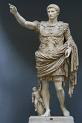 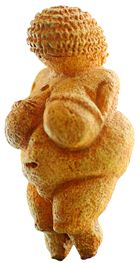 .........................................................                              .........................................................................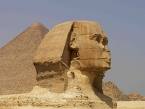 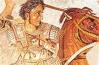 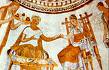 ...............................................               ..............................................               ...........................................Общ брой точки: Понятие Определение АЖител на гръцки полис, който притежавал земя и това му давало правода участва в Народното събрание БОсновнабойнаедицица в римската армия ВФорма на държавно устройство, установена по насилствен път и основаваща се на управлението на един човек ГНазвание на градския площад в гръцки полисДОбществени бани в древния РимЕФорма на управление, появила се в Древен Рим, при която властта в държавата принадлежала на избрани за определен срок органи на властта.Египет и Месопотамия Древна Елада 